Curriclum VitaeObjective:-Distinctions/Achievements:-Academic Record:-Professional Experience:-Academic Interest:-Research Publications:-Conferences/ Workshops/ Training Workshops:-Computer Skills:-.  Co-Curricular Activities:- Father’s Name: Muhammad Noor ElahiDate of Birth: June 11, 1986.Address: House # 9, Hajveery Park; Sardar Street, Allama Iqbal Road, Garhi Shahu, Lahore, Pakistan. Office. No: 111-000-010-306Mob: 0321-4200550E-mail: mmelahi@gcu.edu.pk              zahoornpcc@hotmail.com To obtain challenging position that will expand my knowledge and to put it for lucrative purpose.“Academic Certificate of Distinction” in Masters.“Best Performance Award” in co-curricular activities.Held prestigious co-curricular positions. Master of Philosophy (M.Phil) in Political Science 2009-2011Research Topic“The Great Game Revisited in Central Asia, South Asia A Corridor Since 9/11”Research is in progress.Master of Arts (M.A) in Political Science. , .2006-20083.44 CGPAMarks 1006/1200  Academic Certificate of DistinctionBachelor of Arts (B.A) , .2004-20063.39 CGPA Marks 989/1200Faculty of Arts (F.A) , .2002-2004Marks 759/11001st DivisionLahore Board of Intermediate and Secondary EducationMatriculationNew   , 2002Marks 656/8501st DivisionLahore Board of Intermediate and Secondary EducationTeaching ExperienceServed as Research/Teaching Assistant (BS-17) in the Department of Political Science, GC University , from January 17, 2009 to February 23, 2010.Served as Visiting Faculty to Engineering Department, GC University Lahore. (2010)Serving as Lecturer (BS-18) in the Department of Political Science, GC University Lahore, since February 23, 2010Teaching  Intermediate ClassesTeaching  B.A. Hons ClassesCoordinator B.A. Hons Year IV Workshops.Serving as Visiting Faculty to Computer Science Department, GC University Lahore, since September 2011. Administrative ExperienceCoordinator External Links, Department of Political Science, GC University Lahore.Coordinator B.A. Hons Exams, Department of Political Science, GC University LahoreMajor:-     International Relations, Geopolitical and Geo-strategic Studies of    South Asia & Central AsiaMinor I:-  Political Systems: Theoretical Analysis & Comparative SystemsMinor II:- Pakistan Affairs: Domestic Politics and Foreign PolicyPublished Research Articles“The Israel Lobby: Critical Analysis” Islamabad: The Commoner, June, 2008“Naxalite-Maoist Insurgency in India” (Part I)Issue: December 2009 India Desk. Pakistan Study Center, University of the Punjab. “Naxalite-Maoist Insurgency in India” (Part II)Issue: January 2010India Desk. Pakistan Study Center, University of the Punjab.A co-authored article “South Asian Security: Post Cold War Priorities” Accepted for publication Journal of Strategic Studies, Islamabad 2011Participated in a Three Days “Cascading Workshop on Ensuring Trainings’ Effectiveness” under the auspices of Quality Enhancement Cell (QEC) & Higher Education Commission (HEC). From September 12, 2011 to September 15, 2011.Departmental representative in a “Workshop On Strategic Issues: Pakistan, South Asia and Beyond” on February 5, 2011 arranged by LUMS-Stimson Center-Carnegie Endowment for International PeaceParticipated in a seminar on “Working Evaluation of 13th National Assembly” on December 31, 2010 by PILDAT Pakistan.Participated in  Two Days Training Workshop on “Building Sustainable Research Networks” on April 4, 2010 under the auspices of Higher Education Commission (HEC) & British Council (BC), International Strategic Partnerships in Research and Education (INSPIRE).Departmental representative in the conference “International Law & Its Ratification” on Feb 25, 2010 under the auspicious of Research Society of International Law. Foundation Courses, Operating Systems, Windows 2000, XP, Vista Basic & Window 7. Microsoft Office, i.e. Microsoft Word, Excel, PowerPoint. Adobe Acrobat, Adobe Photoshop, Corel Draw and SPSS for Data Analysis.Minister of Foreign Affairs in Quaid-e-Azam Political Science Society, G.C. University, Lahore. (2007-08).Senior Vice President of    , . (2006-07)Vice President of    , . and won “Best Performance Award” (2005-06)Vice President of    , . (2005-6).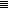 